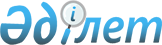 Стандартные минимальные правила Организации Объединенных Наций 
в отношении мер, не связанных с тюремным заключением (Токийские правила)Резолюция Генеральной Ассамблеи ООН 45/110 от 14 декабря 1990 года 

I. Общие принципы



1. Основополагающие цели

      1.1 Настоящие Стандартные минимальные правила содержат свод основных принципов для содействия использованию мер, не связанных с тюремным заключением, а также минимальные гарантии для лиц, к которым применяются альтернативы тюремному заключению. 



      1.2 Правила имеют целью обеспечить более активное участие общественности в осуществлении правосудия по уголовным делам, особенно в обращении с правонарушителями, а также содействовать развитию у правонарушителей чувства ответственности перед обществом. 



      1.3 Правила применяются с учетом политических, экономических, социальных и культурных условий каждой страны, а также целей и задач ее системы уголовного правосудия. 



      1.4 В процессе применения Правил государства-члены стремятся обеспечивать надлежащее соотношение между правами отдельных правонарушителей, правами жертв и интересами общества в отношении общественной безопасности и предупреждения преступности. 



      1.5 Государства-члены разрабатывают меры, не связанные с тюремным заключением, в рамках своих правовых систем с целью обеспечения других возможностей, сокращая тем самым применение тюремного заключения, и с целью рационализации политики в области уголовного правосудия с учетом необходимости соблюдения прав человека, требований социальной справедливости и потребностей правонарушителя в отношении возвращения к нормальной жизни в обществе. 

2. Сфера применения мер, не связанных с тюремным заключением

      2.1 Соответствующие положения настоящих Правил применяются ко всем лицам, в отношении которых осуществляется судебное преследование, суд или исполнение приговора, на всех этапах отправления уголовного правосудия. Для целей настоящих Правил такие лица именуются "правонарушителями", независимо от того, являются ли они подозреваемыми, обвиняемыми или осужденными. 



      2.2 Правила применяются без какой-либо дискриминации по признаку расы, цвета кожи, пола, возраста, языка, религии, политических или других убеждений, национального или социального происхождения, собственности, месторождения или другого положения. 



      2.3 В целях обеспечения большей гибкости в соответствии с характером и степенью тяжести правонарушения, личностью и биографией правонарушителя, а также с интересами защиты общества и во избежание неоправданного применения тюремного заключения система уголовного правосудия должна предусматривать широкий выбор мер, не связанных с тюремным заключением, от досудебных до послесудебных мер. Число и виды мер, не связанных с тюремным заключением, должны определяться таким образом, чтобы оставалась возможной последовательность приговоров. 



      2.4 Следует поощрять разработку новых мер, не связанных с тюремным заключением, и внимательно следить за этим процессом, а также систематически оценивать практику их применения. 



      2.5 Следует изучать возможности принятия мер к правонарушителям силами общественности, избегая, насколько это возможно, проведения формального разбирательства или суда, в соответствии с правовыми гарантиями и законом. 



      2.6 Не связанные с тюремным заключением меры следует применять в соответствии с принципом минимального вмешательства. 



      2.7 Применение мер, не связанных с тюремным заключением, должно идти по пути депенализации и декриминализации и не должно затруднять или замедлять усилия, прилагаемые в этом направлении. 

3. Правовые гарантии

      3.1 Принятие, определение и применение мер, не связанных с тюремным заключением, предусматривается законом. 



      3.2 Выбор меры, не связанной с тюремным заключением, основывается на оценке установленных критериев в отношении как характера и степени тяжести правонарушения, так и личности, биографии правонарушителя, целей приговора и прав жертв. 



      3.3 Судебный или другой компетентный независимый орган осуществляет свое дискреционное право на всех стадиях разбирательства путем обеспечения полной подотчетности и исключительно в соответствии с законом. 



      3.4 Не связанные с тюремным заключением меры, которые накладывают какое-либо обязательство на правонарушителя и которые применяются до формального разбирательства или суда или вместо них, требуют согласия правонарушителя. 



      3.5 Решения о назначении не связанных с тюремным заключением мер повторно рассматриваются судебным или другим компетентным независимым органом по заявлению правонарушителя. 



      3.6 Правонарушитель имеет право подать запрос или жалобу в судебный или другой компетентный независимый орган по вопросам, затрагивающим его или ее личные права в процессе применения мер, не связанных с тюремным заключением. 



      3.7 Обеспечивается надлежащий механизм защиты и, если это возможно, удовлетворения любой жалобы в связи с несоблюдением международно признанных прав человека. 



      3.8 Не связанные с тюремным заключением меры исключают проведение медицинских или психологических экспериментов над правонарушителем или неоправданный риск причинения ему физической или душевной травмы. 



      3.9 На всех стадиях обеспечивается уважение человеческого достоинства правонарушителя, к которому применяются не связанные с тюремным заключением меры. 



      3.10 В ходе применения не связанных с тюремным заключением мер права правонарушителя не ограничиваются в большой степени, чем это санкционировано компетентным органом, вынесшим первоначальное решение. 



      3.11 В процессе применения не связанных с тюремным заключением мер право правонарушителя на личную жизнь, а также право на личную жизнь семьи правонарушителя. 



      3.12 Личное досье на правонарушителя ведется строго конфиденциально и закрыто для третьих сторон. Доступ к досье ограничивается лицами, непосредственно занимающимися рассмотрением дела правонарушителя или другими должным образом уполномоченными лицами. 

4. Оговорка

      4.1 Ничто в настоящих Правилах не истолковывается как препятствующее применению Стандартных минимальных правил, касающихся обращения с заключенными, Стандартных минимальных правил Организации Объединенных Наций, касающихся отправления правосудия в отношении несовершеннолетних, Свода принципов защиты всех лиц, подвергаемых задержанию или тюремному заключению в какой бы то ни было форме, или любых других документов или стандартов в области прав человека, признанных международным сообществом и касающихся обращения с правонарушителями и защиты их основных прав человека. 

II. Стадия предварительного следствия 

5. Положения о предварительном следствии

      5.1 В надлежащих случаях и когда это согласуется с правовой системой, полицию, прокуратуру или другие учреждения, занимающиеся уголовными делами, следует наделять правом освобождать правонарушителя от ответственности, если, по их мнению, нет необходимости возбуждать дело в целях защиты общества, предупреждения преступности или обеспечения соблюдения закона и прав жертв. В целях принятия решения о целесообразности освобождения от ответственности или определения процедуры расследования разрабатывается свод установленных критериев в рамках каждой правовой системы. В случае мелких правонарушений прокурор, когда это целесообразно, может назначить подходящие меры, не связанные с тюремным заключением. 

6. Избежание предварительного заключения под стражу

      6.1 Предварительное заключение под стражу используется в судопроизводстве по уголовным делам как крайняя мера при условии должного учета интересов расследования предполагаемого правонарушения и защиты общества и жертвы. 



      6.2 Альтернативы предварительному заключению под стражу применяются как можно раньше. Предварительное заключение под стражу длится не дольше, чем необходимо для достижения целей, указанных в правиле 5.1, и применяется гуманно и с уважением присущего человеку достоинства. 



      6.3 Правонарушитель имеет право подавать апелляцию в судебный или другой компетентный независимый орган в случаях применения предварительного заключения под стражу. 

III. Стадия суда и вынесение приговора 

7. Доклады о социальном обследовании

      7.1 Если существует возможность составления докладов о социальном обследовании, судебный орган может воспользоваться докладом, подготовленным компетентным, уполномоченным должностным лицом или учреждением. Доклад должен содержать социальную информацию о правонарушителе, которая имеет отношение к характеру правонарушений, совершавшихся данным лицом, и к его нынешним правонарушениям. Он должен также содержать информацию и рекомендации, которые имеют отношение к процедуре вынесения приговора. Доклад составляется на основе фактического, объективного и беспристрастного материала, а мнения формулируются в четких выражениях. 

8. Положения о вынесении приговора

      8.1 Судебный орган, имея в своем распоряжении выбор не связанных с тюремным заключением мер, должен при вынесении своего решения принимать во внимание потребности правонарушителя с точки зрения его возвращения к нормальной жизни в обществе, интересы защиты общества и интересы жертвы, с которой в надлежащих случаях следует консультироваться. 



      8.2 Органы, выносящие приговоры, могут предусматривать по делам следующие санкции: 

      a) устные санкции, такие, как замечание, порицание и предупреждение; 

      b) условное освобождение от ответственности; 

      c) поражение в гражданских правах; 

      d) экономические санкции и денежные наказания, такие, как разовые штрафы и поденные штрафы; 

      e) конфискация или постановление о лишении права собственности на имущество; 

      f) возвращение имущества жертве или постановление о компенсации; 

      g) условное наказание или наказание с отсрочкой; 

      h) условное освобождение из заключения и судебный надзор; 

      i) постановление о выполнении общественно-полезных работ; 

      j) направление в исправительное учреждение с обязательным ежедневным присутствием; 

      к) домашний арест; 

      l) любой другой вид обращения, не связанный с тюремным заключением; 

      m) какое-либо сочетание перечисленных выше мер. 

IV. Стадия после вынесения приговора 

9. Положения, действующие после вынесения приговора

      9.1 Компетентный орган располагает широким выбором альтернативных мер, принимаемых после вынесения приговора, в целях отказа от тюремного заключения и оказания помощи правонарушителям для их быстрого возвращения к нормальной жизни в обществе. 



      9.2 Положения, действующие после вынесения приговора, могут включать следующие санкции: 

      a) отпуск и помещение в исправительные учреждения полутюремного типа; 

      b) освобождение в связи с работой или учебой; 

      c) различные формы освобождения под честное слово; 

      d) сокращение срока; 

      e) помилование. 



      9.3 Решение о мерах, принимаемых после вынесения приговора, за исключением помилования, рассматривается судебным или другим компетентным независимым органом по ходатайству правонарушителя. 



      9.4 Любой вид освобождения из заключения для реализации программы, не связанной с тюремным заключением, рассматривается как можно раньше. 

V. Осуществление мер, не связанных с тюремным заключением 

10. Надзор

      10.1 Цель надзора состоит в том, чтобы сократить рецидивы правонарушений и содействовать такому включению правонарушителя в жизнь общества, который свел бы к минимуму вероятность повторного совершения преступлений. 



      10.2 Если какая-либо не связанная с тюремным заключением мера предусматривает надзор, то он осуществляется компетентным органом в соответствии с конкретными условиями, предусмотренными законом. 



      10.3 В рамках конкретной меры, не связанной с тюремным заключением, следует определять для каждого отдельного случая наиболее приемлемый вид надзора и обращения, который был бы нацелен на то, чтобы помочь правонарушителю работать над собой с учетом характера совершенного им/ею правонарушения. Порядок надзора и обращения следует периодически пересматривать и при необходимости корректировать. 



      10.4 Правонарушителям должна, в случае необходимости, оказываться психологическая, социальная и материальная помощь и должны предоставляться возможности для укрепления связей с обществом и для облегчения их возвращения к нормальной жизни в обществе. 

11. Срок действия

      11.1 Срок действия меры, не связанной с тюремным заключением, не превышает срока, установленного компетентным органом в соответствии с законом. 



      11.2 Может предусматриваться досрочное прекращение действия применяемой меры, если она оказала благоприятное воздействие на правонарушителя. 

12. Условия

      12.1 Если компетентный орган определяет условия, которые должны соблюдаться правонарушителем, то он должен учитывать как интересы общества, так и интересы и права правонарушителя и жертвы. 



      12.2 Условия, подлежащие выполнению, должны быть практическими, точными и по возможности малочисленными и должны быть направлены на уменьшение вероятности возвращения правонарушителя к уголовной деятельности и повышение вероятности возвращения правонарушителя к нормальной жизни в обществе, с учетом интересов жертвы. 



      12.3 На начальном этапе применения меры, не связанной с тюремным заключением, правонарушителю в устной или письменной форме дается разъяснение условий, регулирующих применение данной меры, включая обязанности и права правонарушителя. 



      12.4 В зависимости от достигнутых правонарушителем результатов условия могут изменяться компетентным органом в соответствии с положениями, установленными законом. 

13. Режим обращения

      13.1 В рамках конкретной меры, не связанной с тюремным заключением, в целях более эффективного удовлетворения потребностей правонарушителей в соответствующих случаях должны разрабатываться различные методы, такие, как индивидуальная работа, групповая терапия, программы по месту жительства и особое обращение с различными категориями правонарушителей. 



      13.2 Обращение обеспечивается профессиональными работниками, имеющими надлежащую подготовку и практический опыт. 



      13.3 При принятии решения о необходимости соответствующего обращения прилагаются усилия для ознакомления с биографией, личностью, наклонностями, уровнем умственного развития, системой ценностей и особенно с обстоятельствами, которые привели к совершению правонарушения. 



      13.4 Компетентный орган может привлекать общественность и системы общественной поддержки к применению мер, не связанных с тюремным заключением. 



      13.5 Число находящихся на рассмотрении дел по возможности поддерживается на поддающемся контролю уровне для обеспечения эффективного выполнения программ, связанных с обращением с правонарушителями. 



      13.6 Компетентный орган заводит и ведет дело по каждому правонарушителю. 

14. Дисциплина и нарушение условий

      14.1 При нарушении условий, подлежащих соблюдению правонарушителем, мера, не связанная с тюремным заключением, может быть изменена или отменена. 



      14.2 Решение об изменении или отмене не связанной с тюремным заключением меры принимает компетентный орган, причем только после тщательного рассмотрения фактов, представленных как сотрудником, осуществляющим надзор, так и правонарушителем. 



      14.3 Если мера, не связанная с тюремным заключением, окажется неэффективной, то это не должно автоматически приводить к применяю меры, связанной с тюремным заключением. 



      14.4 В случае изменения или отмены данной меры, не связанной с тюремным заключением, компетентный орган стремится установить подходящую альтернативную меру, не связанную с тюремным заключением. Наказание в виде тюремного заключения может налагаться только при отсутствии других подходящих альтернативных мер. 



      14.5 Санкция на арест и содержание правонарушителя под надзором в случаях нарушения условий предусматривается законом. 



      14.6 В случае изменения или отмены меры, не связанной с тюремным заключением, правонарушитель имеет право подавать апелляцию в судебный или другой компетентный независимый орган. 

VI. Персонал 

15. Набор персонала

      15.1 При наборе персонала не допускается какая-либо дискриминация по признаку расы, цвета кожи, пола, возраста, языка, религии, политических или других взглядов, национальной или социальной принадлежности, имущественного положения, происхождения или иного статуса. Политика набора персонала должна учитывать национальную политику квотного набора и отражать разнообразие правонарушителей, подлежащих надзору. 



      15.2 Лица, назначаемые для применения не связанных с тюремным заключением мер, должны обладать соответствующими личными качествами и, по возможности, надлежащей профессиональной подготовкой и практическим опытом. Такие требования должны быть четко определены. 



      15.3 Для набора и удержания квалифицированного профессионального персонала необходимо обеспечивать соответствующее служебное положение, надлежащие оклады и льготы, соответствующие характеру работы, и предоставлять широкие возможности для профессионального роста и продвижения по службе. 

16. Подготовка кадров

      16.1 Цель профессиональной подготовки заключается в том, чтобы разъяснить персоналу его обязанности в отношении возвращения правонарушителя к нормальной жизни в обществе, обеспечения прав правонарушителя и защиты общества. Подготовка также должна способствовать пониманию персоналом необходимости осуществлять сотрудничество и координировать деятельность с соответствующими учреждениями. 



      16.2 До поступления на службу персонал проходит подготовку, включающую инструктаж о характере мер, не связанных с тюремным заключением, о целях надзора и различных способах применения, не связанных с тюремным заключением мер. 



      16.3 После поступления на службу персонал поддерживает и совершенствует свои знания и профессиональные навыки путем прохождения подготовки без отрыва от службы и на курсах повышения квалификации. Для этой цели обеспечиваются необходимые условия. 

VII. Добровольцы и другие общественные возможности 

17. Участие общественности

      17.1 Следует поощрять участие общественности, поскольку в нем заложены большие возможности и, поскольку оно является одним из важнейших факторов укрепления связей между правонарушителями, в отношении которых приняты меры, не связанные с тюремным заключением, и их семьями и обществом. Оно должно дополнять усилия органов уголовного правосудия. 



      17.2 Участие общественности следует рассматривать как предоставляемую членам общества возможность внести свой вклад в дело защиты интересов общества. 

18. Общественное сознание и сотрудничество

      18.1 Следует поощрять государственные учреждения, частный сектор и общественность к оказанию поддержки добровольным организациям, содействующим применению не связанных с тюремным заключением мер. 



      18.2 Следует регулярно проводить конференции, семинары, симпозиумы и другие мероприятия, чтобы содействовать осознанию общественностью необходимости ее участия в деле применения не связанных с тюремным заключением мер. 



      18.3 Необходимо использовать все средства массовой информации, с тем чтобы содействовать выработке у общественности конструктивного подхода, способствующего проведению мероприятий по обеспечению более широкого применения не связанного с тюремным заключением обращения с правонарушителями и их возвращения к нормальной жизни в обществе. 



      18.4 Следует прилагать все усилия к тому, чтобы разъяснять общественности, что она играет важную роль в применении не связанных с тюремным заключением мер. 

19. Добровольцы

      19.1 Добровольцы тщательно подбираются и принимаются на работу с учетом их склонностей и интереса к данной работе. Они проходят должную подготовку для выполнения их конкретных обязанностей, и им предоставляется возможность обращаться за помощью и советом к компетентному органу и получать у него консультации. 



      19.2 Добровольцы должны поощрять правонарушителей и их семьи к установлению конструктивных связей с обществом и более широких контактов, предоставляя им консультации и другие необходимые формы помощи в соответствии со своими возможностями и потребностями правонарушителей. 



      19.3 Добровольцы страхуются против несчастного случая, телесного повреждения и общественной ответственности при выполнении своих обязанностей. Им возмещаются дозволенные расходы, которые они несут при выполнении своей работы. Они получают общественное признание за те услуги, которые они оказывают обществу в интересах его благосостояния. 

VIII. Исследования, планирование, разработка и оценка политики 

20. Исследования и планирование

      20.1 В качестве неотъемлемого элемента процесса планирования должны предприниматься усилия, для того чтобы вовлечь как государственные, так и частные организации в процесс проведения и стимулирования исследований в области обращения с правонарушителями, не связанного с тюремным заключением. 



      20.2 Исследования по проблемам, стоящим перед клиентами, практиками, обществом и руководителями, должны проводиться на регулярной основе. 



      20.3 Механизмы проведения исследований и сбора информации должны включаться в систему уголовного правосудия для сбора и анализа данных и статистических показателей о применении к правонарушителям режима, не связанного с тюремным заключением. 

21. Разработка политики и программ

      21.1 Программы не связанных с тюремным заключением мер должны систематически планироваться и осуществляться в качестве неотъемлемой части системы уголовного правосудия в рамках процесса национального развития. 



      21.2 Следует проводить регулярные оценки с целью более эффективного применения не связанных с тюремным заключением мер. 



      21.3 Необходимо проводить периодические обзоры для оценки задач, практики применения и эффективности мер, не связанных с тюремным заключением. 

22. Связь с соответствующими учреждениями и мероприятиями

      22.1 На различных уровнях должны создаваться соответствующие механизмы для содействия установлению связей между службами, которым поручено применение не связанных с тюремным заключением мер, другими органами системы уголовного правосудия, учреждениями социального развития и обеспечения - как правительственными, так и неправительственными - в таких областях, как здравоохранение, жилищное строительство, образование и занятость, а также средства массовой информации. 

23. Международное сотрудничество

      23.1 Прилагаются усилия по развитию научного сотрудничества между странами в области применения непенитенциарного режима. Следует активизировать исследования, подготовку кадров, техническую помощь и обмен информацией между государствами-членами о мерах, не связанных с тюремным заключением, через региональные и межрегиональные институты Организации Объединенных Наций в тесном сотрудничестве с Отделением по предупреждению преступности и уголовному правосудию Секретариата Организации Объединенных Наций. 



      23.2 Следует продолжать проведение сравнительных исследований и согласование законодательных положений в целях расширения диапазона возможных непенитенциарных мер и содействия их применению через национальные границы в соответствии с Типовым договором о передаче надзора за правонарушителями, которые были условно осуждены или условно освобождены.

 
					© 2012. РГП на ПХВ «Институт законодательства и правовой информации Республики Казахстан» Министерства юстиции Республики Казахстан
				